Department of Industrial Engineering and ManagementCourse OutlineME 3111 Fluid Mechanics and MachineryYear 2019   Term 1Prepared by: Dr Mohammad Mahmudur Rahman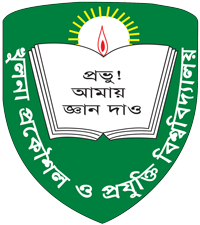 Khulna University of Engineering and Technologywww.kuet.ac.bd\iemAbout this courseKey Teaching StaffTeaching DetailsPre-requisites/Co-requisitesMath 1111 (Prerequisite)No CorequisiteMode of deliveryFace to faceCourse Description/RationaleFluid Mechanics deals with the study of the properties and movement of liquids and gases. Fluids are found and used in every facet of our lives, ranging from the water we are so much dependent on to complex hydraulic machines. The history of fluid mechanics is as old as civilisation itself, as water has been used for centuries for irrigation, power, navigation, and so on. This course aims to provide students with a strong understanding of the basic concepts of fluid mechanics, which is essential for most engineering disciplines. It would introduce and teach students numerous concepts in static fluids as well as fluids in motion. Most of these concepts would be taught using practical examples found in day-to-day life (e.g. objects immersed in water, water flowing in garden hoses and pipes, pumps, etc). Practical lab experiments would be undertaken to explain these concepts using hands-on experiments and demonstrations.Course TopicsFluid properties; Pressure measurement.Fluid statics: Force on submerges planes and curved surfaces;Fluid Dynamics: Continuity equations, Euler equation, Energy equation, Bernoulli equation, Different flow measuring devices, Impulse momentum equation, Pipe flow, Frictional losses in pipes and fittings (Moody diagram), Dimensional analysis and similitudeFluid Machinery: Centrifugal pumps, Introduction to radial and axial flow pumps, Reciprocating pumps, Cavitation’s, Introduction to impulse and reaction turbines, CompressorIntended Learning Outcomes (ILO)On successful completion of the courses, students should be able to – Apply basic concepts of Fluid Mechanics (hydrostatics as well as hydrodynamics), complemented with practical laboratory-based experiments;	 Calculate hydrostatic force on submerged bodies;	 Evaluate the factors that control the stability of floating bodies;	 Use continuity, momentum and energy equations to solve problems related to pipes and inter-reservoir pipe flow;	 Identify types of pumps and select suitable pumps for a variety of situations; andDistinguish various types of turbines, and their working principles.Learning and Teaching StrategyTheoretical concept will be delivered and reinforced by problem solving in the lecture. In addition, small group teaching will be organised to facilitate problem- based learning as tutorial class format. The practical demonstration of the theories will be carried in the sessional course ME 3112Graduate Capabilities/Profiles (GC)In addition to discipline knowledge, skills and their application, the student experience within this course contributes to students developing the capabilities needed to beGC 6.1.1: Engineering knowledge: Apply the knowledge of mathematics, science engineering fundamentals and an engineering specialization to the solution of complex engineering problemsGC 6.1.2. Problem analysis: Identify, formulate, research and analyse complex engineering   problems and reach substantiated conclusions using the principles of mathematics, the natural sciences and the engineering sciences GC 6.1.3. Design/development of solutions: Design solutions for complex engineering problems and design system components or processes that meet the specified needs with appropriate consideration for public health and safety and of cultural, societal and environmental concernsGC 6.1.7. Environment and sustainability: Understand the impact of professional engineering solutions in societal and environmental contexts and demonstrate the knowledge of and need for sustainable developmentRelationship to Professional Accreditation RequirementsThe course satisfied following BAETE (according to ABET) competencies requirements6.2.1. An ability to apply knowledge of mathematics, science and engineering.6.2.5. An ability to identify, formulate and solve engineering problems6.2.3. An ability to design a system, component or process to meet desired needs within realistic constraints such as economic, environment, social, political, ethical, health and safety, manufacturability and sustainabilityRequired Reading and Support MaterialsFluid Mechanics, Frank M White, 11th Edition, McGraw Hill, 2018Lecture NotesFluid Mechanics: Fundamentals and Applications, John Cimbala and Yungus A. CengelAssessment DetailsAssessment NotesClass tests will be based on materials covered by respective teacher till test date.End of semester exam will be a 3-hour written exam covering all contents in the course.Spot test will be instantaneously conducted by the teacher based on class topic.Assignments will be given to practice problems related to theory covered in the class. It is ungraded; however, it can be used to augment student performance in the tests.ExaminationsExamination guideline will be provided during the examsSpecial ConsiderationsSpecial consideration in the event of an unforeseen circumstances to organize class test and final exam in a time other than the scheduled. Assignments can be exempted or given extension for such case. However, for all such case, application must be made in advance with approval from the head of the department with appropriate evidence.Late SubmissionLate submission of assignments will attract a penalty of 5% of the available assignment mark per day. Assignments more than 10 days late will normally not be accepted and be assigned a mark of 0.Indicative Course Delivery ScheduleModel 1Model 2**Subject to change	*T/ L/ A – Teaching/Learning/AssessmentCourse Code:ME 3111Credit point:3.00Course Title:Fluid Mechanics and MachineryYear and Term2019, Term 1Teacher 1 (Unit Coordinator)Teacher 2Teaching Assistant Contact details of Teacher 1Contact details of Teacher 2Contact details of TALecture 1:: Mon 8.50 – 9.40 amTeacher 1 (W1 – W13)Lecture 2:: Tues 10.40 – 11.30 amTeacher 2 (W1 – W13)Lecture 3:: Thurs 8.50 – 9.40 amTeacher 1 (W1 – W6), Teacher 2 (W7 – W13)SlAssessment TaskILOsWeightingTentative Week1Class Participation/Spot TestILO 2, 410%W1-W132Class Tests (3 – 4 tests)ILO 2, 3, 420%W4, W6, W8, W113AssignmentsILO 1UngradedW2, W134End of Semester ExamILO 1 – 670%W15WkTopics (Mon)(Teacher 1)Topics (Tue)(Teacher 1/ Teacher 2)Topics (Thurs)(Teacher 2)CLOTeaching/ Learning/ Assessment StrategyBook/ Resource Reference1Properties of Fluid - DefinitionProperties of Fluid – Problem solvingCentrifugal Pumps – Introduction, Types, Functions/ principlesB1(1.3 - 1.6) B1(9.3, 9.7)2Pressure Measurement - DefinitionsPressure Measurement – Problems (Assignment 1)Centrifugal Pumps – Problem solving/DesignB1(2.1 – 2.5); B1(9.10– 9.12)3….B1(1.3 – 1.6); B1(9.3 – 9.7)4Class Test 1**Topic…..(Assignment 2)B1(1.3 – 1.6); B1(9.3 – 9.7)5Topic …(Assignment 1 due)B1(2.1 – 2.5); B1(9.10– 9.12)6Class Test 2**B1(1.3 – 1.6); B1(9.3 – 9.7)7Topic ……(Assignment 2 due)B1(1.3 – 1.6); B1(9.3 – 9.7)8Class Test 3**B1(1.3 – 1.6); B1(9.3 – 9.7)9B1(1.3 – 1.6); B1(9.3 – 9.7)10B1(1.3 – 1.6); B1(9.3 – 9.7)11Class test 4**B1(1.3 – 1.6); B1(9.3 – 9.7)12B1(1.3 – 1.6); B1(9.3 – 9.7)13B1(1.3 – 1.6); B1(9.3 – 9.7)15End of Term Final ExamEnd of Term Final ExamEnd of Term Final ExamWkTopics (Mon)(Teacher 1) CLO*T/ L/ A StrategyResource ReferenceTopics (Tue)(T1/ Teacher 2)CLOT/ L/ A Strategy Resource ReferenceTopics (Thurs)(Teacher 2)CLOT/ L/ A Strategy Resource Reference1Properties of Fluid - DefinitionB1(1.3 – 1.6); Properties of Fluid – Problem solvingB1(1.3 - 1.6)Centrifugal Pumps – Introduction, Types, FunctionsB1(9.3 – 9.7)2Pressure Measurement - DefinitionsB1(2.1 – 2.5); Pressure Measurement – Problems (Assignment 1)B1(2.1 – 2.5);Centrifugal Pumps – Problem solving/DesignB1(9.10– 9.12)3….B1(1.3,  1.6); B1(1.3,1.6);B1(9.3 – 9.7)4Class Test 1**B1(1.3 – 1.6); Topic…..(Assignment 2)B1(9.3 – 9.7)5Topic …(Assignment 1 due)B1(2.1 – 2.5); B1(9.10– 9.12)B1(9.10– 9.12)6B1(1.3 – 1.6); B1(9.3 – 9.7)Class Test 2**B1(9.3 – 9.7)7B1(1.3 – 1.6); B1(9.3 – 9.7)(Assignment 2 due)8Class Test 3**B1(1.3 – 1.6); B1(9.3 – 9.7)B1(9.3 – 9.7)91011Class test 4**1213